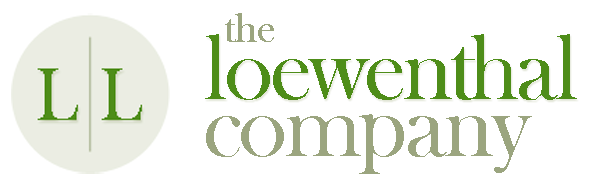 Linda Loewenthal is launching a new venture, The Loewenthal Company, effective October 12, 2015.   As she continues to represent clients to the publishing and media industries, Linda is creating a company dedicated to offering authors personalized support and tools to develop their editorial visions, as well as their profiles and platforms in the marketplace of ideas. Authors will benefit from her diverse experience as an agent, publisher and editor as they hone their projects, move toward and through publication, and build their careers. In her years representing authors at the David Black Agency, her mission has been and will continue to be to advocate for authors whose goals are to make a difference in people’s lives: whether their work shifts a perspective, offers practical advice, or ignites the imagination.  She represents projects by such veteran and acclaimed authors as Sharon Begley, Regina Brett, Wes Moore, Julia Ross, Rebecca Traister, Richard M. Cohen, and the Mind and Life Institute—as well as upcoming projects from Irin Carmon of MSNBC, Jason Wachob of Mind Body Green, and psychologist Stephen Hayes.  See a complete list of the projects she represents at http://www.loewenthal.coBefore becoming an agent, she spent fifteen years as a publishing executive and editor.  At Random House Inc., Linda was the Vice President and Editorial Director of Harmony Books at the Crown Publishing Group.  There she oversaw the successful launch of the trade paperback imprint, Three Rivers Press, for which she was also Editorial Director.   She published such diverse authors as Douglas Adams, Deepak Chopra, Byron Katie, Stephen Jay Gould, and Stephen Mitchell.  She was also the Vice President and Director of the Quality Paperback Book Club and created the One Spirit Book Club, recipient of Time-Warner’s President Award.She is grateful to her colleagues at the David Black Agency and most especially to David who has been an extraordinary mentor. As of October 12th her contact information will be: The Loewenthal Company
451 7th Street
Brooklyn, NY 11215linda@loewenthal.co
718 288 6441 